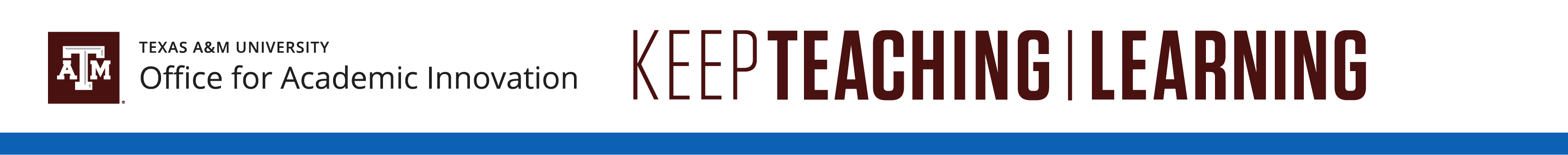 COURSE MAPPING  Course Objectives should be measurable, student-centered objective. Formative assessments monitor student learning and are low-stakes activities that allow students to practice.Summative assessments evaluate learning at a benchmark and normally are higher stakes.After course objectives have been developed and acceptable evidence has been determined through your assessment plan, you can determine instructional materials, such as readings, multi-media content, and other elements that will prepare students for assessments.Consider learning technologies that will be necessary to bring your instructional materials to life. Lastly, assign module(s) to each course objective so that you can build out each module in alignment with your overall course map. ___________________________________________________________________________________________________________________________________________________________________________Course ObjectivesAssessmentsAssessmentsInstructional MaterialsInstructional MaterialsInstructional MaterialsInstructional MaterialsModuleCourse ObjectivesFormativeSummativeTypeLink to SourceDescriptionLearning Technology NeededModule